CH4: Separation and purification Recrystallization – choosing the right solvent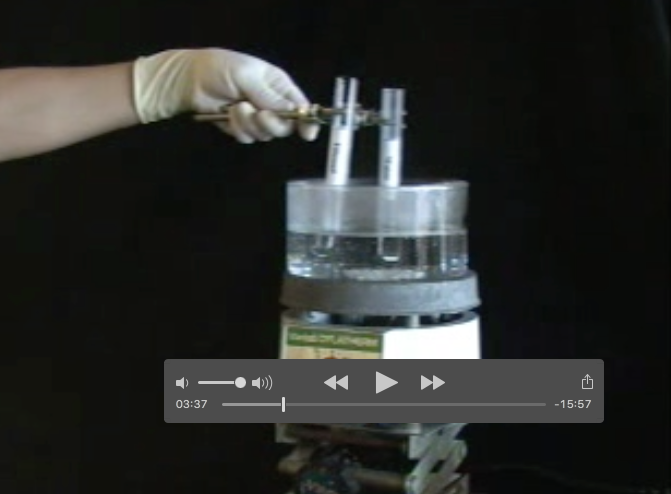 Studying a videoWatch video “Recrystallization” from the MIT online learning course. (Start at 50s end 4min40s)What does the video deal with?  ____________________________List the main steps of recrystallization: ___________________________________________________________________________________________________________________________________________________________________________________________________Learning vocabulary: filling in the blanksChoosing the right solvent :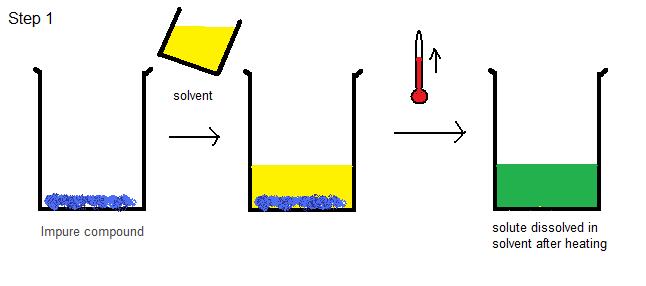 What is the ideal solvent in the video? Why? Explain._________________________________________________________________PresentingPrepare a 1min presentation of the choice of solvent____________________________________________________________________________________________________________________________________________________________________________________________________________________________________________________________________________________________________________________________________________________________________________________________________Activity summaryWhat you must remember:vocabulary associated with choosing a solvent during recrystallisationhow to choose a solventSkills linked to the curriculum:EnglishFrenchhot water bathsolventsoluteflammablecrystallizing dishsolubility testCompétencesCapacités à maitriserAPPANACOM Effectuer et présenter un choix de solvant